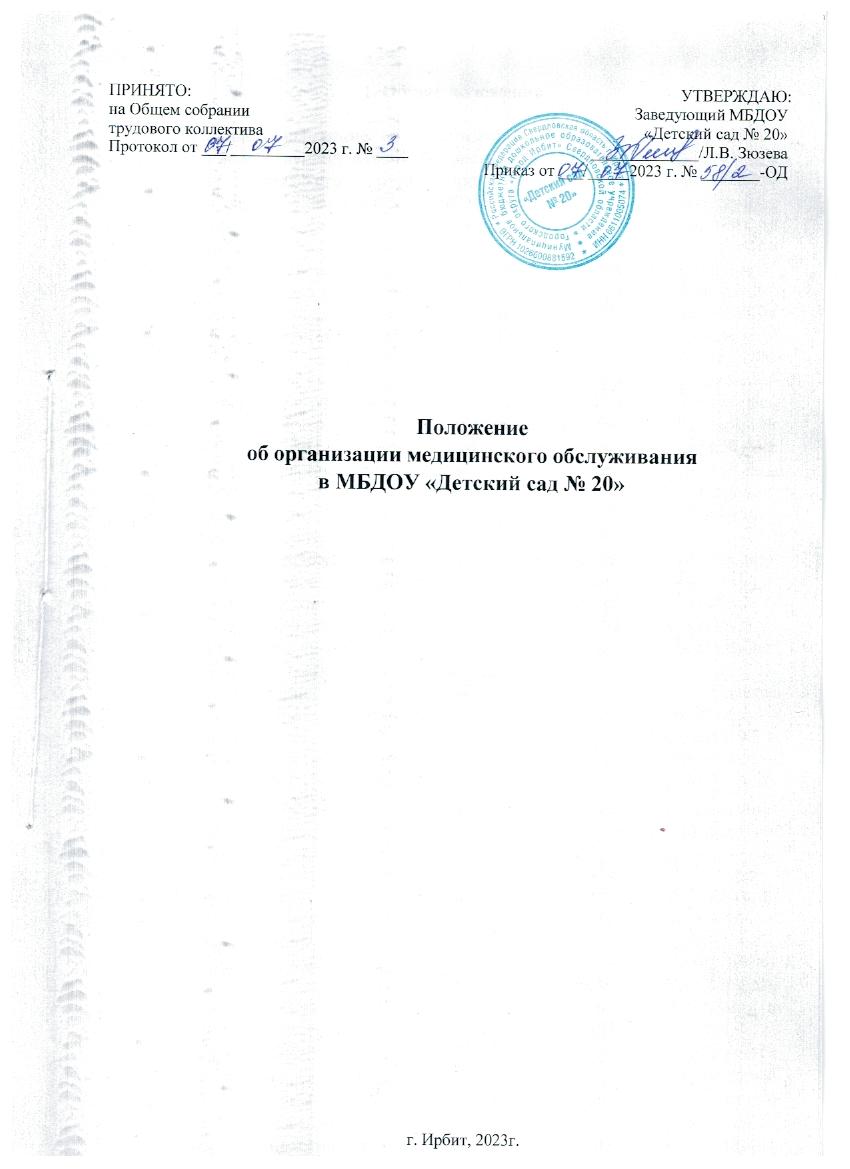 Общие положенияНастоящее Положение об организации медицинского обслуживания воспитанников в муниципальном бюджетном дошкольном образовательном учреждении Городского округа «город Ирбит» Свердловской области  «Детский сад № 20» (далее – ДОУ) разработано в соответствии с Федеральным законом № 273-ФЗ от 29.12.2012 «Об образовании в Российской Федерации» с изменениями на 29 декабря 2022 года, Приказом Министерства здравоохранения РФ от 5 ноября 2013 года № 822н «Об утверждении Порядка оказания медицинской помощи несовершеннолетним, в том числе в период обучения и воспитания в образовательных организациях» (с изменениями от 21 февраля 2020 года), Постановлением главного государственного санитарного врача РФ от 28 сентября 2020 года № 28 «Об утверждении санитарных правил СП 2.4.3648-20 «Санитарно-эпидемиологические требования к организациям воспитания и обучения, отдыха и оздоровления детей и молодежи», Федеральным законом от 30.03.1999 № 52-ФЗ «О санитарно-эпидемиологическом благополучии населения» с изменениями на 29 декабря 2022 года, а также Уставом ДОУ и другими нормативными правовыми актами Российской Федерации, регламентирующими деятельность организаций, осуществляющих образовательную деятельность.Настоящее Положение об организации медицинского обслуживания воспитанников (далее – Положение) определяет цель, основные задачи и функции медицинских работников в ДОУ, регламентирует деятельность детского сада в вопросах медицинского обслуживания воспитанников, определяет уровень требований к медицинским работникам и устанавливает их основную документацию на рабочем месте.При медицинском обслуживании воспитанников осуществляется организация, контроль и анализ деятельности ДОУ по реализации программ гигиенического обучения и воспитания, профилактике заболеваний среди детей, а также пропаганде медицинских и гигиенических знаний среди работников ДОУ по вопросам сохранения и укрепления здоровья детей.Медицинское обслуживание в дошкольном образовательном учреждении обеспечивается медицинским персоналом (медсестрой), которые закреплены органом здравоохранения за детским садом на основе договора о совместной деятельности по организации медицинского обслуживания воспитанников ДОУ.Для работы медицинского персонала в ДОУ предоставляется специально оборудованный медицинский блок, включающий медицинский и процедурный кабинет.Медицинский кабинет осуществляет медицинскую деятельность, ведет медицинскую документацию и статистическую отчетность в порядке, установленном действующим законодательством Российской Федерации и нормативными правовыми актами органов здравоохранения.Персонал медицинского кабинета в своей деятельности руководствуется международной Конвенцией о правах ребенка, законодательством Российской Федерации в области охраны здоровья, Уставом и правилами внутреннего трудового распорядка ДОУ, настоящим Положением.Несовершеннолетним, в том числе в период обучения и воспитания в дошкольных образовательных учреждениях, гарантируется оказание медицинской помощи в соответствии с порядками оказания медицинской помощи, а также на основе стандартов медицинской помощи в рамках программы государственных гарантий бесплатного оказания гражданам медицинской помощи, в виде:первичной медико-санитарной помощи;специализированной медицинской помощи, в том числе высокотехнологичной;скорой медицинской помощи, в том числе скорой специализированной;паллиативной медицинской помощи в медицинских организациях.Цель и основные задачи деятельности медицинского блокаВ структуре отделения медицинской помощи воспитанникам детского сада предусматривается медицинский блок, который размещается в помещениях дошкольного образовательного учреждения.Медицинский блок медицинской помощи воспитанникам состоит из кабинета врача-педиатра и процедурного кабинета.Целью деятельности медицинского блока является оказание медицинских услуг и проведение оздоравливающих и профилактических мероприятий для воспитанников ДОУ.В соответствии с целью деятельности, персонал медицинского кабинета решает следующие задачи:организацию и осуществление эффективного медицинского обслуживания воспитанников, улучшение его качества в целях охраны и укрепления здоровья;сохранение, укрепление и профилактика здоровья воспитанников, снижение заболеваемости;проведение профилактических осмотров воспитанников;проведение анализа физического, нервно-психического развития и здоровья детей для планирования профилактических и оздоровительных мероприятий;осуществление эффективной организационно-медицинской работы в ДОУ,своевременное внесение соответствующих коррективов в медицинское обслуживание воспитанников с учетом их возрастных и индивидуальных особенностей;приобщение детей и родителей (законных представителей) к здоровому образу жизни, в т.ч. и посредством обеспечения системы рационального питания и физкультурно-оздоровительных мероприятий и закаливания воспитанников;методическое обеспечение, совместно с психологами и педагогами ДОУ, работы по формированию у воспитанников устойчивых стереотипов здорового образа жизни и поведения, не сопряженного с риском для здоровья;осуществление систематического медицинского контроля за уровнем заболеваемости и физическим развитием воспитанников;осуществление контроля за соблюдением санитарно-гигиенических нормативов, санитарно-противоэпидемического режима в дошкольном образовательном учреждении;осуществление контроля за выполнением санитарных норм и правил в организации образования, в том числе по организации питания в ДОУ.В соответствии с задачами медицинский блок осуществляет:проведение	профилактических	и	оздоровительных	мероприятий	в соответствии с планом оздоровительных мероприятий;участие в оздоровлении воспитанников в период отдыха и в оценке эффективности его проведения;контроль (совместно с администрацией) за качеством питания в детском саду;оказание первой медицинской помощи;организацию и проведение консультативной работы с работниками дошкольного образовательного учреждения и родителями (законными представителями) воспитанников;организацию в условиях работы ДОУ по коррекции нарушений здоровья детей, снижающих возможности их социальной адаптации (патология органов зрения, пищеварения, костно-мышечной системы, нервной системы и др.);взаимодействие с территориальными органами Федеральной службы по надзору в сфере защиты прав потребителей и благополучия человека и другими учреждениями по вопросу охраны здоровья несовершеннолетних;своевременное направление извещения в установленном порядке в территориальные органы Федеральной службы по надзору в сфере защиты прав потребителей и благополучия человека об инфекционном или паразитарном заболевании, пищевом, остром отравлении, поствакцинальном осложнении;Ведение учетно-отчетной медицинской документации. Организация медицинского обслуживания воспитанников ДОУСогласно российскому законодательству медицинское обслуживание воспитанников дошкольного образовательного учреждения обеспечивают органы здравоохранения.Медицинское обслуживание воспитанников обеспечивается медицинским персоналом, который закреплен управлением здравоохранения за ДОУ и наряду с администрацией и педагогическими работниками несет ответственность за проведение лечебно-профилактических мероприятий, соблюдение санитарно-гигиенических норм, режима и качества питания воспитанников.Дошкольное образовательное учреждение на основании договора безвозмездного пользования имуществом между детским садом и медицинской организацией, предоставляет медицинскому учреждению в пользование движимое и недвижимое имущество для медицинского обслуживания воспитанников.Основные требования к организации медицинского обслуживания воспитанников ДОУ регламентированы СП 2.4.3648-20 «Санитарно- эпидемиологические требования к организациям воспитания и обучения, отдыха и оздоровления детей и молодежи» и предполагают следующее:в дошкольном образовательном учреждении должно быть организовано медицинское обслуживание воспитанников;медицинские осмотры воспитанников в ДОУ следует организовывать и проводить в порядке, установленным федеральным органом исполнительной власти в области здравоохранения;после перенесенного заболевания воспитанники допускаются к посещению при наличии медицинского заключения (медицинской справки);в ДОУ организуется работа по профилактике инфекционных и неинфекционных заболеваний.Медицинский блок осуществляет свою деятельность на основании годового плана медико-санитарного обслуживания детей по следующим направлениям:организационная работа;лечебно-профилактическая работа;противоэпидемическая работа;санитарно-просветительная работа.Медицинский работник ДОУ обязан:проводить профилактические мероприятия, направленные на охрану и укрепление здоровья воспитанников в дошкольном образовательном учреждении;информировать родителей (законных представителей) детей о планируемой иммунопрофилактике, профилактических осмотрах и других медицинских мероприятиях воспитанников и проводить их после получения разрешения;организовывать и проводить профилактический медицинский осмотр воспитанников;проводить	мероприятия,	обеспечивающие	соблюдение	санитарно- гигиенического режима в ДОУ;отвечать за хранение медикаментов, следить за сохранением этикеток на флаконах, за сроками использования лекарственных средств;соблюдать правила охраны труда и противопожарной безопасности на рабочем месте;соблюдать правила асептики и антисептики;осуществлять контроль за организацией физического воспитания;осуществлять контроль за организацией образовательной деятельности;организовывать и проводить противоэпидемические и профилактические мероприятия по предупреждению распространения инфекционных и паразитарных заболеваний в ДОУ;проводить работу по санитарно-гигиеническому просвещению, в том числе по профилактике инфекционных и паразитарных заболеваний;проводить работу по учету и анализу всех случаев травм;вести учет медицинского инвентаря, медикаментов, следить за своевременным их пополнением;взаимодействовать с врачами-специалистами учреждений здравоохранения, а также администрацией дошкольного образовательного учреждения по вопросам медицинского обслуживания воспитанников;вести утвержденные формы учетной и отчетной медицинской документации.Медицинская работник проводит:антропометрические измерения 2 раза в год;анализ результатов медицинского осмотра воспитанников и разрабатывает план мероприятий, направленных на укрепление здоровья воспитанников.Медицинский работник также:осуществляет контроль за организацией питания в ДОУ, в том числе за качеством поступающих продуктов, правильностью закладки продуктов и приготовлением пищи;входит в состав бракеражной комиссии детского сада и проводит оценку качества блюд с записью в журнале бракеража готовой продукции;проводит ежедневный осмотр персонала пищеблока на наличие гнойничковых заболеваний, микротравм, отмечая результаты в специальном журнале;контролирует проведение витаминизации блюд;контролирует количественный и качественный состав рациона питания с записью в ведомости контроля за питанием;ведет контроль за правильностью отбора и условиями хранения суточных проб продуктов питания;осуществляет контроль за работой пищеблока и соблюдением санитарно- гигиенических правил работниками пищеблока;за санитарным состоянием помещений пищеблока, инвентаря, посуды;за выполнением санитарных требований к технологии приготовления пищи, мытью посуды, условием и сроками хранения продуктов питания.В целях предотвращения возникновения и распространения инфекционных и неинфекционных заболеваний и пищевых отравлений в дошкольном образовательном учреждении проводятся:контроль за санитарным состоянием и содержанием территории ДОУ;организация профилактических и противоэпидемических мероприятий и контроль за их проведением;работа по организации и проведению мероприятий по дезинфекции, дезинсекции и дератизации, противоклещевых (акарицидных) обработок и контроль за их проведением;осмотры детей с целью выявления инфекционных заболеваний (в том числе на педикулез) при поступлении в ДОУ, а также в случаях, установленных законодательством в сфере охраны здоровья;организация профилактических осмотров воспитанников;документирование и контроль за организацией процесса физического воспитания и проведением мероприятий по физической культуре в зависимости от пола, возраста и состояния здоровья; за состоянием и содержанием мест занятий физической культурой; за пищеблоком и питанием детей; назначение мероприятий по закаливанию, которые организуются с согласия родителей (законных представителей) и проводятся с учетом состояния здоровья детей;работу по формированию здорового образа жизни и реализация технологий сбережения здоровья;контроль за соблюдением правил личной гигиены;контроль за информированием детского сада и медицинских работников обо всех случаях инфекционных заболеваний в своей семье и обращением за медицинской помощью в случае возникновения заболеваний.В целях профилактики контагиозных гельминтозов (энтеробиоза и гименолепидоза) в дошкольных образовательных учреждениях организуются и проводятся меры по предупреждению передачи возбудителя и оздоровлению источников инвазии.Все выявленные инвазированные регистрируются в журнале для инфекционных заболеваний.При регистрации случаев заболеваний контагиозными гельминтозами санитарно-противоэпидемические (профилактические) мероприятия проводятся в течение 3 календарных дней после окончания лечения.С целью выявления педикулеза у детей перед началом учебного года и не реже одного раза в 7 дней проводятся осмотры детей. Дети с педикулезом к посещению детского сада не допускаются.Отделение медицинской помощи воспитанников взаимодействует с дошкольным образовательным учреждением, медицинскими организациями, территориальными органами Федеральной службы по надзору в сфере защиты прав потребителей и благополучия человека, органами опеки и попечительства, органами социальной защиты и др.Медицинский персонал обязан проходить курсы повышения квалификации в установленном порядке и сроки.Функции детского сада в медицинском обслуживании воспитанниковДошкольное образовательное учреждение:создает условия, гарантирующие охрану и укрепление здоровья воспитанников;обеспечивает медицинского работника помещениями, соответствующими установленным санитарным нормам и лицензионным требованиям к осуществлению медицинской деятельности;обеспечивает медицинские кабинеты необходимым оборудованием, инвентарем и канцелярскими принадлежностями, телефонной связью;обеспечивает проведение уборки медицинского кабинета;организует работу по воспитанию и гигиеническому обучению воспитанников и их родителей (законных представителей) и работников ДОУ;включает в состав комиссии по расследованию несчастных случаев на производстве медицинского работника ДОУ;незамедлительно информирует медицинского работника о возникновении травм и неотложных состояний у воспитанников и приглашает его для оказания первой медицинской помощи;осуществляет текущий ремонт медицинского кабинета.В случае отсутствия медицинских работников, а также до прихода медицинского работника, в экстренных ситуациях воспитатели оказывают первую медицинскую помощь самостоятельно.Заведующий ДОУ обязан обеспечивать вызов бригады скорой медицинской помощи, определить из числа работников ДОУ лицо, сопровождающее воспитанника в учреждение здравоохранения, поставить в известность родителей (законных представителей) воспитанника или же пригласить их в качестве сопровождающих.Права и ответственностьДошкольное образовательное учреждение имеет право:вносить предложения о совершенствовании организации медицинского обслуживания воспитанников;ходатайствовать перед руководством медицинского учреждения о поощрении медицинских работников и применении к ним дисциплинарных взысканий;присутствовать на мероприятиях медицинского учреждения, посвященных вопросам охраны здоровья воспитанников;своевременно получать информацию, необходимую для принятия мер по устранению недостатков и улучшению медицинского обслуживания воспитанников;присутствовать на мероприятиях педагогических работников, посвященных вопросам охраны здоровья воспитанников.5.2. Медицинский персонал имеет право:знакомиться с проектами решений заведующего ДОУ, решениями органов управления ДОУ, относящимися к медицинской деятельности;отказаться от выполнения распоряжений администрации ДОУ в тех случаях, когда они противоречат профессиональным этическим принципам или задачам работы, определяемым настоящим Положением;требовать от администрации детского сада создания условий, необходимых для выполнения профессиональных обязанностей;совместно с врачом, закрепленным за ДОУ, определять конкретные задачи работы с детьми, педагогами, родителями (законными представителями);выбирать формы и методы этой работы, решать вопросы об очерёдности проведения различных видов работ, выделении приоритетных направлений деятельности в определенный период;участвовать в работе Педагогического совета и психолого-медико- педагогических комиссиях по вопросам, связанным с переводом ребенка из одной группы в другую, построении обучения и воспитания по индивидуальным программам (с учетом психофизиологических особенностей ребенка), переводе детей во вспомогательные воспитательные учреждения и т.д.5.3.Медицинский работник несет персональную ответственность:за сохранность жизни и здоровья каждого ребенка, являющегося воспитанником ДОУ;отвечает за сохранность имущества, находящегося в медицинском кабинете;несет материальную ответственность за правильное хранение, использование и реализацию медикаментов;следит за состоянием и набором медицинских аптечек;за неисполнение обязанностей медицинский работник несет дисциплинарную, материальную и уголовную ответственность в соответствии с действующим законодательством.5.4.Ответственность и контроль за своевременное и качественное выполнение функций, определяемых настоящим Положением, несут руководители ДОУ и медицинского учреждения.ДокументацияМедицинскими работниками ведется первичная медицинская документация по формам, утвержденным федеральными органами исполнительной власти в области здравоохранения, образования.Медицинские работники ведут следующую документацию:план организационно-медицинской работы на год, месяц;план профилактической и оздоровительной работы;журналы и графики в соответствии с номенклатурой дел по медицинской работе;списки детей по группам;журнал учета посещаемости воспитанников;медицинские карты воспитанников;отчеты о медицинском обслуживании воспитанников за календарный, учебный год;справки, акты по итогам проверок, контроля;установленную документацию по питанию детей в детском саду.Организация медицинской деятельности в ДОУПри приеме ребенка в дошкольное образовательное учреждение родители (законные представители) должны предоставить медицинское заключение о состоянии здоровья ребенка.На каждого зачисленного в детский сад ребенка ведется медицинская карта воспитанника, которая выдается родителям (законным представителям) при отчислении воспитанника из ДОУ либо переходе в другое дошкольное образовательное учреждение.График и режим работы штатных сотрудников медицинского кабинета утверждается заведующим ДОУ.График работы врача в детском саду утверждается главным врачом поликлиники.Заключительные положенияНастоящее Положение об организации медицинского обслуживания воспитанников является локальным нормативным актом, принимается на Общем собрании трудового коллектива ДОУ и утверждается (либо вводится в действие) приказом заведующего дошкольным образовательным учреждением.Все изменения и дополнения, вносимые в настоящее Положение, оформляются в письменной форме в соответствии действующим законодательством Российской Федерации.Данное Положение принимается на неопределенный срок. Изменения и дополнения к Положению принимаются в порядке, предусмотренном п.8.1. настоящего Положения.После принятия Положения (или изменений и дополнений отдельных пунктов и разделов) в новой редакции предыдущая редакция автоматически утрачивает силу.